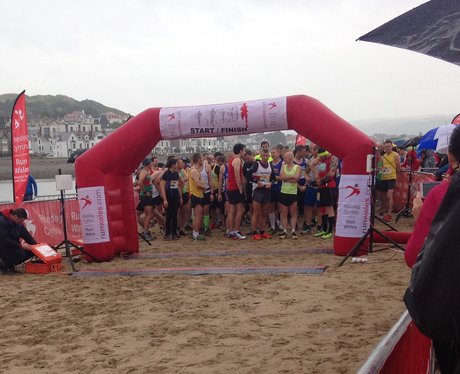 Wesley Harris 2:12.45